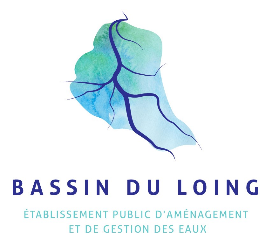 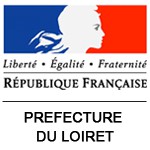 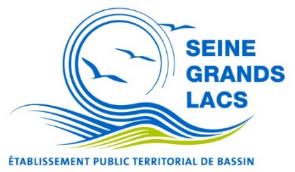 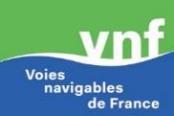 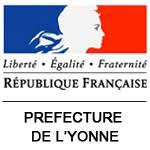 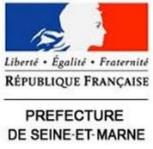 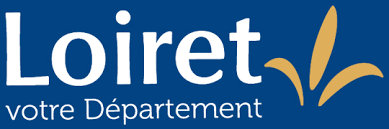 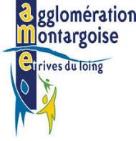 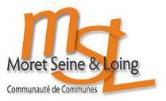 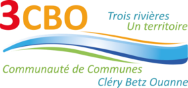 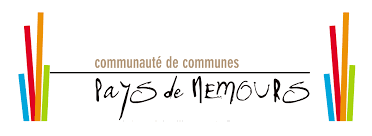 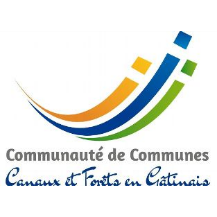 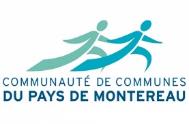 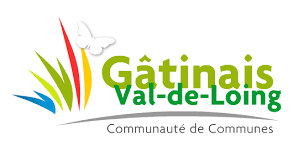 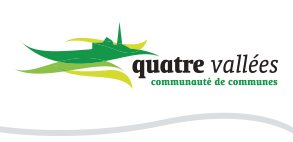 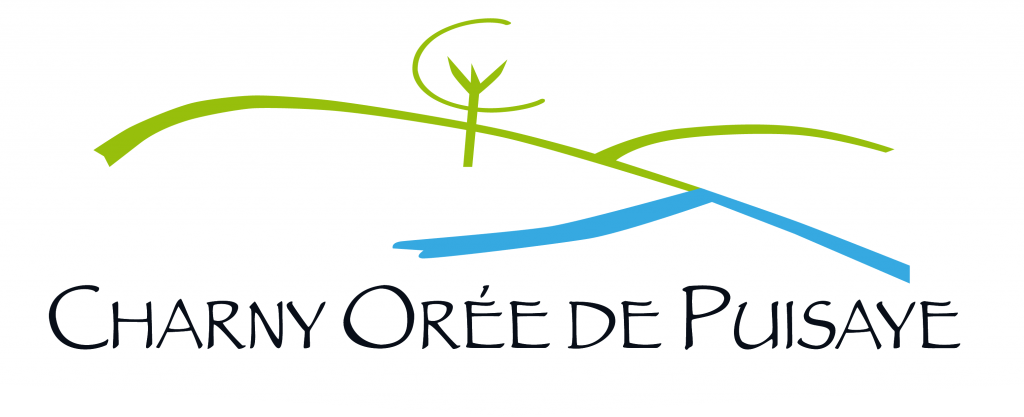 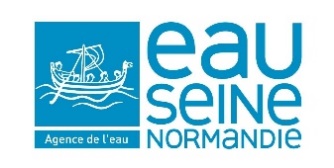 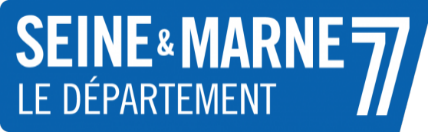 Consultation sur le projet de Programme d’Actions de Prévention des inondations (PAPI) au stade d’intention du bassin du LoingDu lundi 16 décembre 2019 au mercredi 15 janvier inclusA la suite de la crue majeure et exceptionnelle du Loing et de ses affluents de mai – juin 2016, le Préfet coordonnateur du bassin Seine-Normandie, Michel CADOT, a désigné, le 16 novembre 2017, un Préfet délégué, Jean-Luc COMBE, pour accompagner les parties prenantes du bassin du Loing dans la constitution d’un futur Etablissement public d’aménagement et de gestion des eaux (EPAGE) et la mise en œuvre de mesures opérationnelles, via un programme d’actions de prévention des inondations (PAPI). Ainsi, depuis mi-2018, l’EPTB Seine Grands Lacs porte, à la demande des acteurs locaux, l’élaboration du PAPI d’intention du Bassin du Loing, en conformité avec le cahier des charges des PAPI 3è génération, du Ministère de la Transition écologique et solidaire. Lors de sessions d’ateliers thématiques et de rencontres bilatérales, les parties prenantes du bassin du Loing et l’EPTB Seine Grands Lacs ont formalisé un programme d’actions pour les trois ans à venir, permettant d’une part d’affiner la connaissance du territoire, et d’autre part, de préfigurer les actions structurelles (restauration des zones d’expansion des crues, modernisation des ouvrages publics, etc.) et non structurelles (opérations de sensibilisations, diagnostics de vulnérabilité individuels, etc…).Le projet :Les chiffres clés du programme d’actions :39 actions d’étudesUn budget global prévisionnel de 2 218 000 € 16 maîtres d’ouvrages : L’EPAGE du bassin du Loing, la Communauté d’Agglomération Montargoise Et rives du Loing ; les Communautés de Communes du Pays de Nemours, Moret Seine et Loing, Cléry Betz Ouanne, Canaux et Forêt en Gâtinais, du Pays de Montereau, des Quatre Vallées, Gâtinais Val de Loing, la commune de Charny Orée de Puisaye ; la Direction Départementale des Territoires de Seine-et-Marne, les Préfectures du Loiret et de l’Yonne, le Conseil Départemental du Loiret, Voies Navigables de France  et EPTB Seine Grands Lacs.Une mobilisation forte des partenaires financiers : près de 63% de subventions publiques (environ 1,4 million d’€). Les futures échéances :La consultation du public : du lundi 16 décembre 2019 et le mercredi 15 janvier 2020 inclus (durée : 1 mois)Dépôt pour instruction du dossier : février 2020Phase d’instruction : entre 2 et 4 moisSignature de la convention-cadre de financement : juin 2020Lancement des actions du PAPI : automne 2020 pour 3 ansLes modalités d’organisation de la consultation du public :Durant un mois, entre le lundi 16 décembre 2019 et le mercredi 15 janvier 2020 inclus, le projet de PAPI d’intention (son dossier et ses annexes), sont mis à la libre consultation auprès de l’ensemble des citoyens compris dans le périmètre du programme d’actions (voir liste des communes concernées, page suivante). Chaque citoyen concerné peut formuler toute remarque nécessitant des points d’éclairage quant aux pièces constitutives du dossier.  L’ensemble des remarques et des observations relatives au dossier seront pris en charge par les services de l’EPTB Seine Grands Lacs. Ces dernières peuvent être formulées de deux manières par voie postale et/ou par voie dématérialisée. Le tableau ci-après reprend les modalités d’organisation. À l’issue de la période, l’ensemble des observations et remarques ainsi formulés seront prises en compte pour apporter les suites données au projet.Le territoire et les communes concernées sont les présentés ci-dessous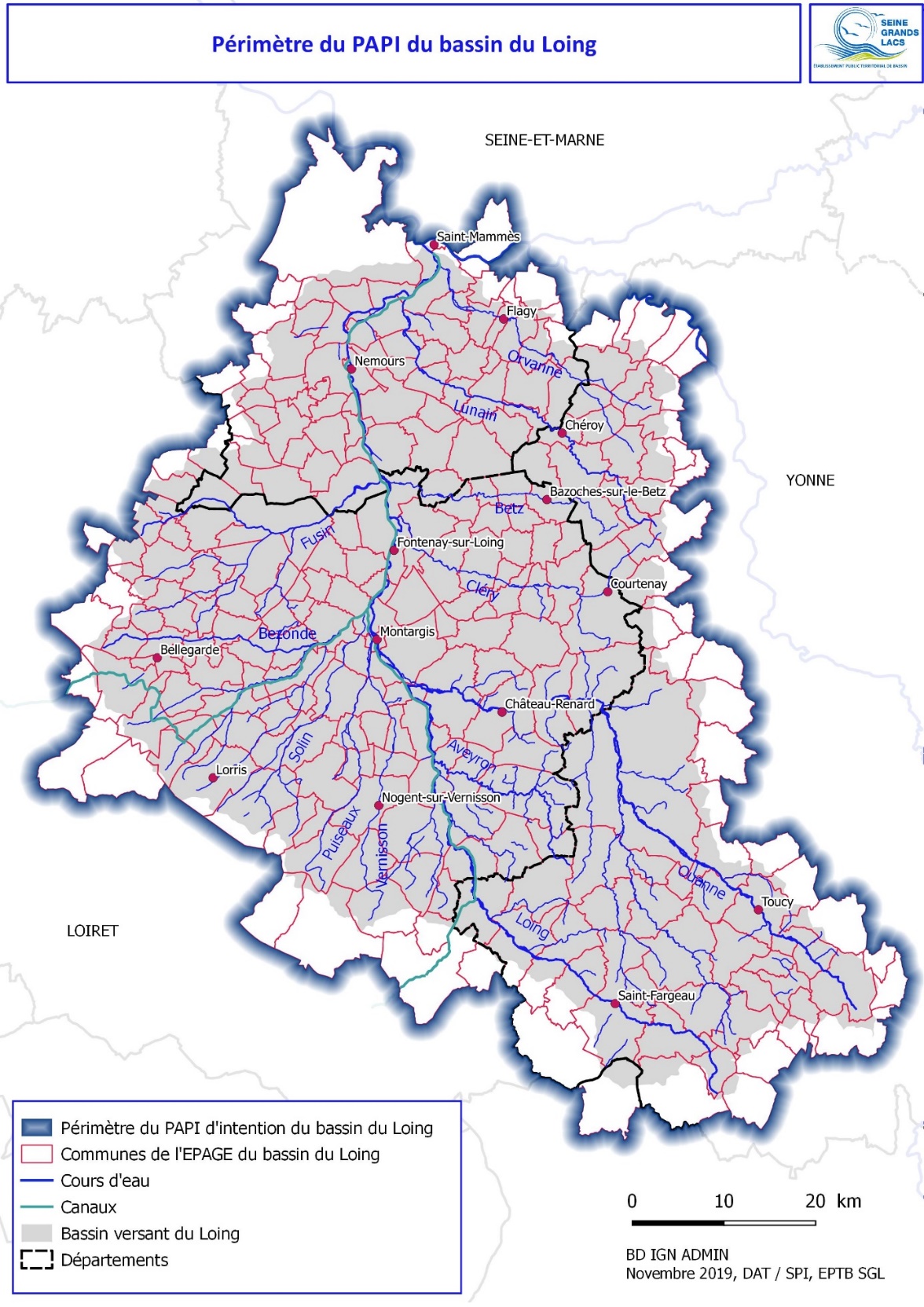 Soucieux de renforcer la concertation sur le projet de PAPI d’intention en concertation avec l’ensemble des parties prenantes du territoire, la Conférence Territoriale du PAPI, du 10 décembre 2019 à Montargis, a permis de lancer la période de consultation du public, durant un mois, du lundi 16 décembre 2019 et le mercredi 15 janvier 2020 inclus.  -EPTB Seine Grands LacsSite internethttp://seinegrandslacs.fr/blog-hydro-solidaireAdresse postale28 boulevard Victor Hugo  - 10000 TROYESBoîte de messagerieterritoires@seinegrandslacs.frCommunesDépartementCommunesDépartementAdonLoiretLombreuilLoiretAillant sur MilleronLoiretLorcyLoiretAmillyLoiretLorrez le Bocage PréauxSeine-et-MarneArvilleSeine-et-MarneLorrisLoiretAuffervilleSeine-et-MarneLouzouerLoiretAuvilliers en GâtinaisLoiretMaisoncelles en GâtinaisSeine-et-MarneAuxyLoiretMelleroyLoiretBagneaux sur LoingSeine-et-MarneMérinvilleLoiretBarville en GâtinaisLoiretMerry SecYonneBatilly en GâtinaisLoiretMerry-la-ValléeYonneBazoches sur le BetzLoiretMézières en GâtinaisLoiretBeauchamps sur HuillardLoiretMézillesYonneBeaumont du GatinaisSeine-et-MarneMignèresLoiretBeaune la RolandeLoiretMigneretteLoiretBellegardeLoiretMondrevilleSeine-et-MarneBléneauYonneMontacher VillegardinYonneBlennesSeine-et-MarneMontargisLoiretBoëssesLoiretMontbarroisLoiretBoiscommunLoiretMontbouyLoiretBoismorandLoiretMontcourt FromonvilleSeine-et-MarneBordeaux en GâtinaisLoiretMontcressonLoiretBouglignySeine-et-MarneMontereauLoiretBourron MarlotteSeine-et-MarneMontigny sur LoingSeine-et-MarneBouzy la ForêtLoiretMontliardLoiretBrannayYonneMontmachouxSeine-et-MarneBranslesSeine-et-MarneMoret-Loing-et-OrvanneSeine-et-MarneBreteauLoiretMormant sur VernissonLoiretBromeillesLoiretMoulins sur OuanneYonneBurcySeine-et-MarneMoulonLoiretCepoyLoiretMoutiers en PuisayeYonneChailly en GâtinaisLoiretNanteau sur LunainSeine-et-MarneChaintreauxSeine-et-MarneNargisLoiretChâlette sur LoingLoiretNemoursSeine-et-MarneChampcevraisYonneNesployLoiretChampignellesYonneNevoyLoiretChampignyYonneNibelleLoiretChantecoqLoiretNogent sur VernissonLoiretChapelonLoiretNoisy RudignonSeine-et-MarneCharny Orée de PuisayeYonneNonvilleSeine-et-MarneChateau LandonSeine-et-MarneNoyersLoiretChâteau renardLoiretObsonvilleSeine-et-MarneChatenoyLoiretOrmessonSeine-et-MarneChatenoySeine-et-MarneOuanneYonneChatillon ColignyLoiretOussoy en GâtinaisLoiretChaumontYonneOuzouer des ChampsLoiretChenouSeine-et-MarneOuzouer sous BellegardeLoiretChéroyYonneOuzouer sur TrézéeLoiretChevannesLoiretPaleySeine-et-MarneChevillon sur HuillardLoiretPannesLoiretChevrainvilliersSeine-et-MarneParlyYonneChevry en SereineSeine-et-MarnePaucourtLoiretChevry sous le BignonLoiretPers en GâtinaisLoiretChuellesLoiretPiffondsYonneCombreuxLoiretPolignySeine-et-MarneConflans sur LoingLoiretPont-sur-YonneYonneCorbeilles en GâtinaisLoiretPrécy-sur-VrinYonneCorquilleroyLoiretPréfontainesLoiretCortratLoiretPresnoyLoiretCoudroyLoiretPressigny les PinsLoiretCoulangeronsYonneQuiers sur BezondeLoiretCourcellesLoiretReclosesSeine-et-MarneCourtemauxLoiretRemauvilleSeine-et-MarneCourtempierreLoiretRogny les Sept EclusesYonneCourtenayLoiretRonchèresYonneCourtoinYonneRozoy le vieilLoiretCudotYonneSaint AgnanYonneDammarie sur LoingLoiretSaint Amand en PuisayeNièvreDarvaultSeine-et-MarneSaint Ange le VieilSeine-et-MarneDiantSeine-et-MarneSaint FargeauYonneDigesYonneSaint Firmin des BoisLoiretDollotYonneSaint Germain des PrésLoiretDomatsYonneSaint Hilaire les AndrésisLoiretDordivesLoiretSaint Hilaire sur PuiseauxLoiretDormellesSeine-et-MarneSaint Loup de GonoisLoiretDouchy-MontcorbonLoiretSaint Loup des VignesLoiretDracyYonneSaint Loup d'OrdonYonneEchilleusesLoiretSaint MammèsSeine-et-MarneEgrevilleSeine-et-MarneSaint Martin d'AbbatLoiretEgriselles le BocageYonneSaint Martin des ChampsYonneEgryLoiretSaint Maurice sur AveyronLoiretErvauvilleLoiretSaint Maurice sur FessardLoiretEscrignellesLoiretSaint MichelLoiretEsmansSeine-et-MarneSaint Pierre les NemoursSeine-et-MarneFay les NemoursSeine-et-MarneSaint PrivéYonneFeins en GâtinaisLoiretSaint Sauveur en PuisayeYonneFerrières en GâtinaisLoiretSaint ValérienYonneFlagySeine-et-MarneSainte Colombe sur LoingYonneFontainebleauSeine-et-MarneSainte Geneviève des BoisLoiretFontainesYonneSaint-Martin-d'OrdonYonneFontenay sur LoingLoiretSaintsYonneFontenoyYonneSaint-SérotinYonneFouchèresYonneSavigny sur ClairisYonneFoucherollesLoiretSceaux du GâtinaisLoiretFréville du GâtinaisLoiretSementronYonneFromontSeine-et-MarneSépeaux-Saint RomainYonneGarentrevilleSeine-et-MarneSolterreLoiretGaubertinLoiretSommecaiseYonneGienLoiretSouppes sur LoingSeine-et-MarneGirollesLoiretSublignyYonneGironvilleSeine-et-MarneSury aux BoisLoiretGondrevilleLoiretTannerre en PuisayeYonneGrez sur LoingSeine-et-MarneThimoryLoiretGrisellesLoiretThoraillesLoiretGuerchevilleSeine-et-MarneThoury FerottesSeine-et-MarneGy les NonainsLoiretThuryYonneIchySeine-et-MarneToucyYonneJouyYonneTreignyYonneJuranvilleLoiretTreilles en GatinaisLoiretLa BellioleYonneTreuzy LevelaySeine-et-MarneLa BussièreLoiretTriguèresLoiretLa Chapelle la ReineSeine-et-MarneUrySeine-et-MarneLa Chapelle Saint SépulcreLoiretValleryYonneLa Chapelle sur AveyronLoiretVarennes ChangyLoiretLa Cour MarignyLoiretVaux sur LunainSeine-et-MarneLa Ferté-LoupièreYonneVernoyYonneLa GenevrayeSeine-et-MarneVieilles Maisons sur JoudryLoiretLa Grande ParoisseSeine-et-MarneVille Saint JacquesSeine-et-MarneLa Madeleine sur LoingSeine-et-MarneVillebeonSeine-et-MarneLa Selle en HermoyLoiretVillebougisYonneLa Selle sur le BiedLoiretVillecerfSeine-et-MarneLadonLoiretVillemandeurLoiretLainYonneVillemanocheYonneLainsecqYonneVillemarechalSeine-et-MarneLalandeYonneVillemerSeine-et-MarneLangesseLoiretVillemoutiersLoiretLarchantSeine-et-MarneVilleneuve la DondagreYonneLavauYonneVilleneuve les GenêtsYonneLe Bignon MirabeauLoiretVilleroyYonneLe CharmeLoiretVillethierryYonneLe Moulinet sur SolinLoiretVillevoquesLoiretLes ChouxLoiretVilliers Saint BenoitYonneLes Hauts de ForterreYonneVilliers sous GrezSeine-et-MarneLeugnyYonneVimoryLoiretLevisYonneVoulxSeine-et-Marne